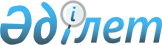 О передаче коммунального имущества города Астаны в автономную организацию образования "Назарбаев Интеллектуальные школы"Постановление Правительства Республики Казахстан от 29 декабря 2018 года № 926
      В соответствии с законами Республики Казахстан от 19 января 2011 года "О статусе "Назарбаев Университет", "Назарбаев Интеллектуальные школы" и "Назарбаев Фонд", от 1 марта 2011 года "О государственном имуществе" Правительство Республики Казахстан ПОСТАНОВЛЯЕТ:
      1. Передать из коммунальной собственности города Астаны в собственность автономной организации образования "Назарбаев Интеллектуальные школы" здание школы на 1200 мест, находящееся по адресу: город Астана, район Есиль, улица Түркістан, д. 2/1, общей площадью 13729,1 кв.м, с земельным участком 3,5443 га, в том числе оборудование, техника, мебель, инвентарь, предназначенные для ее функционирования.
      2. Акимату города Астаны совместно с автономной организацией образования "Назарбаев Интеллектуальные школы" в установленном законодательством Республики Казахстан порядке принять необходимые меры, вытекающие из настоящего постановления.
      3. Настоящее постановление вводится в действие со дня его подписания.
					© 2012. РГП на ПХВ «Институт законодательства и правовой информации Республики Казахстан» Министерства юстиции Республики Казахстан
				
      Премьер-Министр
Республики Казахстан 

Б. Сагинтаев
